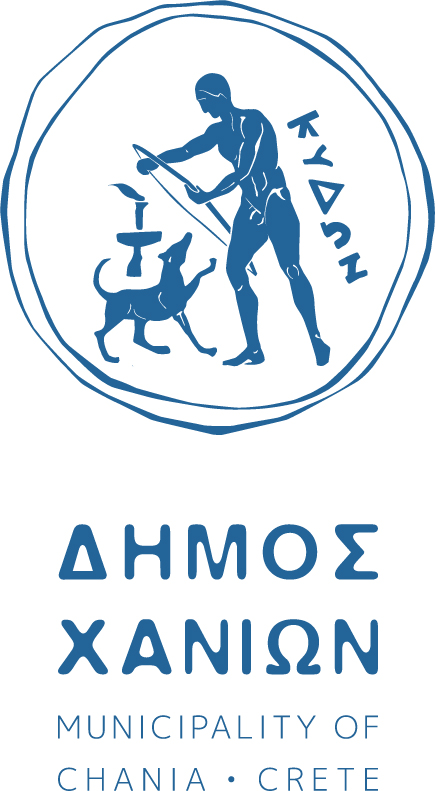  ΕΛΛΗΝΙΚΗ ΔΗΜΟΚΡΑΤΙΑ  ΔΗΜΟΣ ΧΑΝΙΩΝ                                                                           ΔΙΕΥΘΥΝΣΗ ΚΟΙΝΩΝΙΚΗΣ ΠΡΟΣΤΑΣΙΑΣ                                             Αρ. Πρωτ.:   ΠΑΙΔΕΙΑΣ, ΑΘΛΗΤΙΣΜΟΥ& ΠΟΛΙΤΙΣΜΟΥ                                             Χανιά:ΤΜΗΜΑ ΚΟΙΝΩΝΙΚΗΣ ΠΟΛΙΤΙΚΗΣΠΡΟΣΤΑΣΙΑΣ ΑμεΑ & ΙΣΟΤΗΤΑΣ ΚΥΔΩΝΊΑΣ 29 ,ΤΚ 73100τηλ: 2821341693ΣΤΟΙΧΕΙΑ  ΚΗΔΕΜΟΝΑΟΝΟΜΑΤΕΠΩΝΥΜΟ:ΟΝΟΜΑΤΕΠΩΝΥΜΟ ΣΥΖΥΓΟΥ:ΔΙΕΥΘΥΝΣΗ: 			ΠΕΡΙΟΧΗ:ΤΗΛΕΦΩΝΟ:ΣΤΟΙΧΕΙΑ ΠΑΙΔΙΩΝ ΠΟΥ ΕΠΙΘΥΜΟΥΝ ΝΑ ΠΑΡΑΚΟΛΟΥΘΗΣΟΥΝ ΤΟ ΔΩΡΕΑΝ  ΠΡΟΓΡΑΜΜΑ ΦΡΟΝΤΙΣΤΗΡΙΩΝ ΜΕΣΗΣ ΕΚΠΑΙΔΕΥΣΗΣ Επίσης δηλώνω υπεύθυνα ότι έχω ενημερωθεί και συναινώ στη διαχείριση των προσωπικών δεδομένων της οικογένειάς μου  , που κατατέθηκαν προς ολοκλήρωση της αίτησης , από τους συμμετέχοντες στην επιτροπή αξιολόγησης των αιτήσεων εκπροσώπων της Ένωσης Φροντιστών Μ.Ε. Νομού  Χανίων κα Μυγιάκη Αφροδίτη (πρόεδρο) και κ.Καλφάκη Νεκτάριο (γραμματέα), οι οποίοι θα πραγματοποιήσουν και την προσωπική συνέντευξη στους μαθητές . ΧΑΝΙΑ………………………2020                                                                                                                             (υπογραφή)                                                                                                     ΑΙΤΗΣΗΓΙΑ ΔΩΡΕΑΝ ΠΑΡΑΚΟΛΟΥΘΗΣΗ ΜΑΘΗΜΑΤΩΝΣΕ ΦΡΟΝΤΙΣΤΗΡΙΟ ΜΕΣΗΣ ΕΚΠΑΙΔΕΥΣΗΣΠΡΟΣTO   ΔΗΜΟ ΧΑΝΙΩΝ Δ/ΝΣΗ ΚΟΙΝΩΝΙΚΗΣ ΠΡΟΣΤΑΣΙΑΣΤΜΗΜΑ ΚΟΙΝΩΝΙΚΗΣ ΠΟΛΙΤΙΚΗΣΟνοματεπώνυμο παιδιούΗλικίαΤάξη που φοίτησεΠΑΡΑΤΗΡΗΣΕΙΣ/ ΠΡΟΣΑΝΑΤΟΛΙΣΜΟΣ/ΜΑΘΗΜΑ ΠΟΥ ΧΡΕΙΑΖΕΤΑΙ Ο ΜΑΘΗΤΗΣ ΦΡΟΝΤΙΣΤΗΡΙΑΚΗ ΥΠΟΣΤΗΡΙΞΗ 